辦理日期課程/活動名稱107年8月1日1070801爸爸話匣子~男人的心聲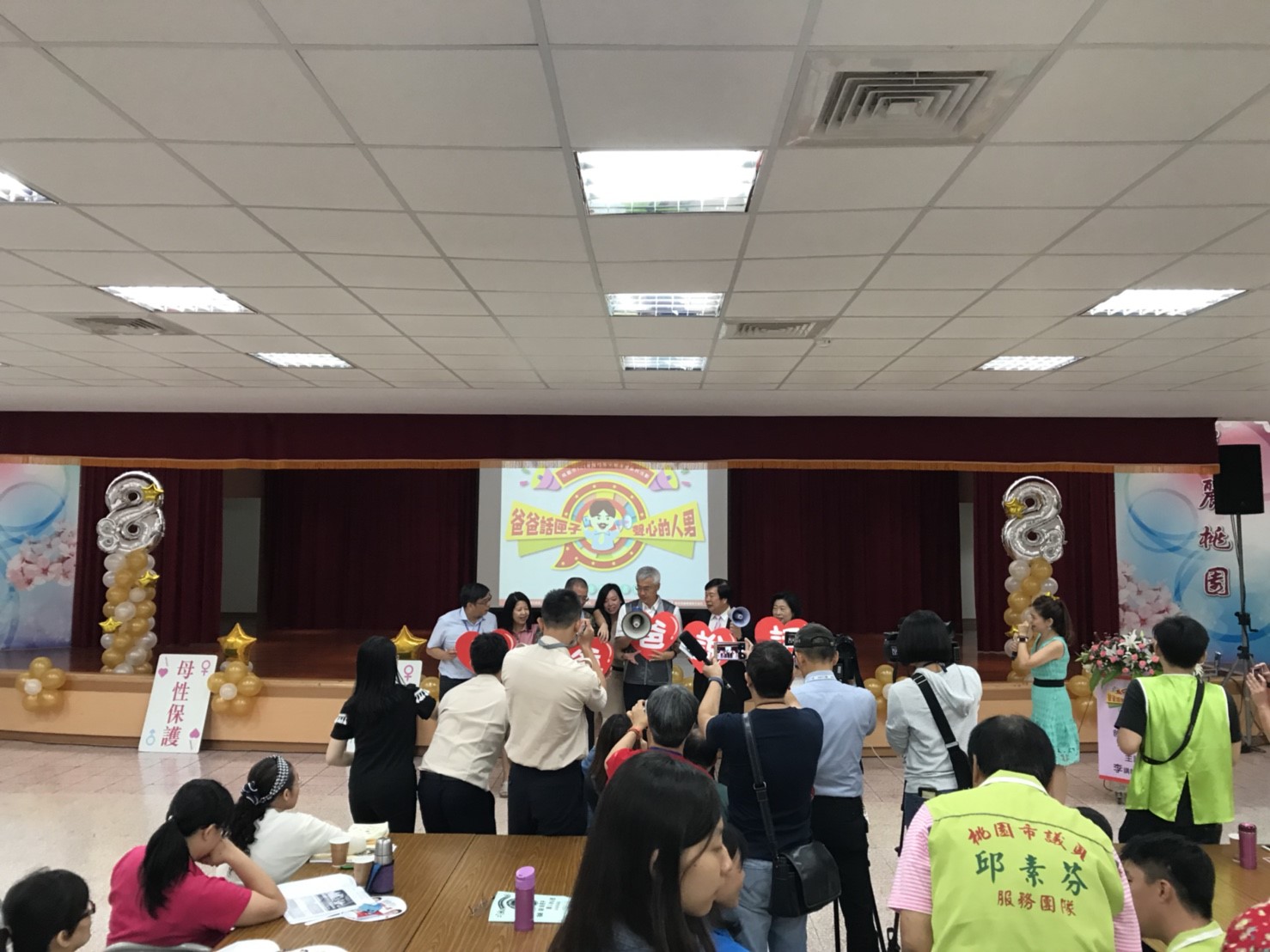 桃園市政府社會局舉辦 爸爸話匣子~男人的心聲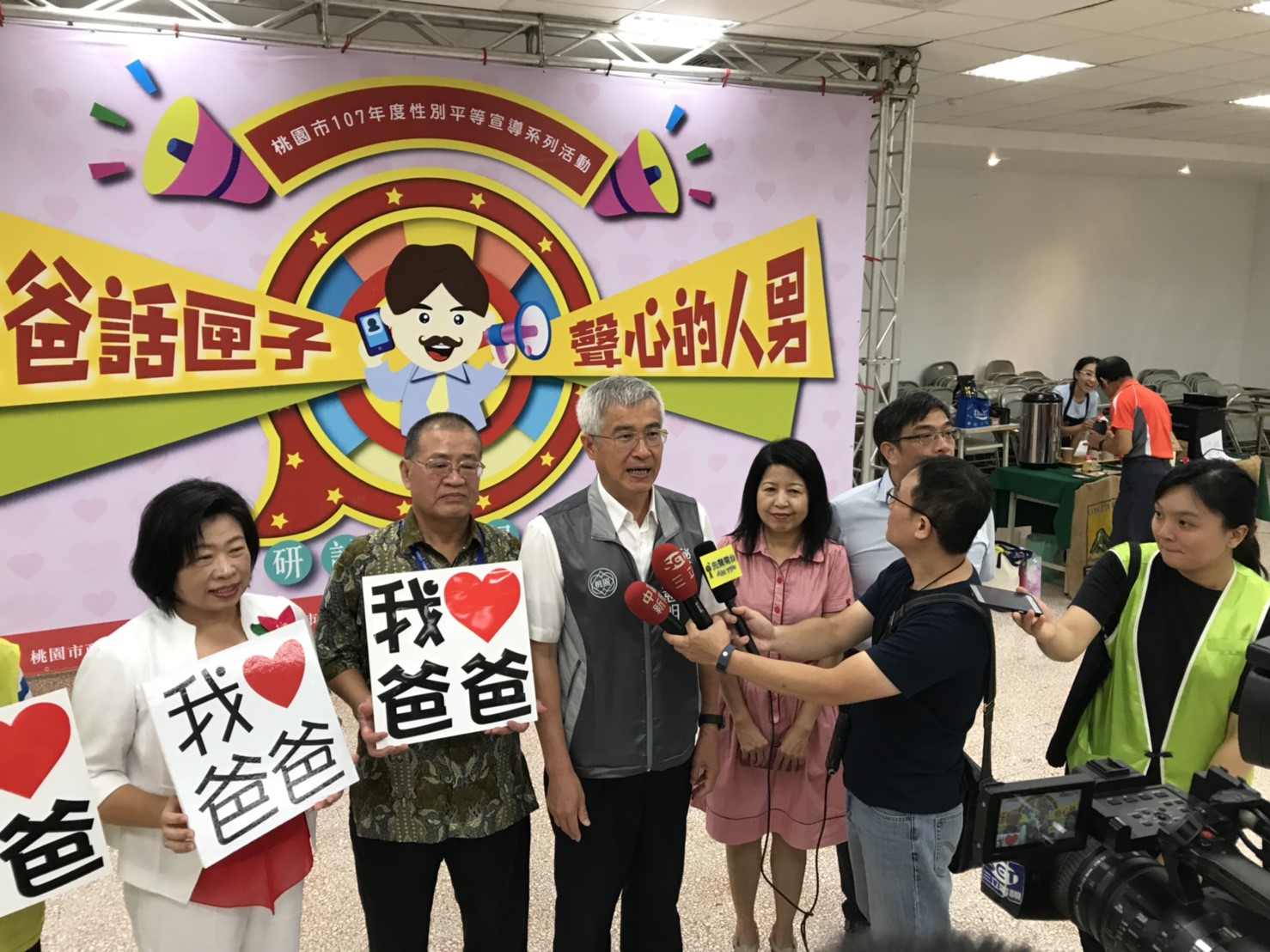 桃園市政府社會局舉辦 爸爸話匣子~男人的心聲 宣導性別平等